Publicado en Marbella  el 27/03/2018 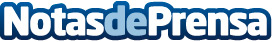 Volvo-Vypsa, concesionario oficial Volvo, se une este año al club de empresas de Los Naranjos Golf ClubLos Naranjos GC ha puesto a disposición de las empresas el acceso y el uso de sus magnificas instalaciones en MarbellaDatos de contacto:Emma Garciaemma@losnaranjos.com +34952812428Nota de prensa publicada en: https://www.notasdeprensa.es/volvo-vypsa-concesionario-oficial-volvo-se-une Categorias: Finanzas Automovilismo Marketing Andalucia Entretenimiento Golf Consumo Industria Automotriz http://www.notasdeprensa.es